ПРЕСС-РЕЛИЗ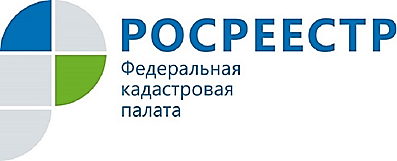 КАДАСТРОВАЯ ПАЛАТА ПУБЛИКУЕТ ОБЗОР САМЫХ РАСПРОСТРАНЕННЫХ ОШИБОК КАДАСТРОВЫХ ИНЖЕНЕРОВ ЗА 4 КВАРТАЛ 2018 ГОДАСпециалисты Кадастровой палаты по Курской области проводят регулярный анализ документации, подаваемой на регистрацию прав и проведение кадастрового учета, в целях повышения качества и доступности государственных услуг Росреестра, а также обеспечения снижения доли решений об отказе или приостановлении учетно-регистрационных действий.По его итогам Кадастровая палата публикует список наиболее часто встречавшихся в четвертом квартале 2018 года ошибках, допущенных кадастровыми инженерами при оформлении документов: - в межевом плане не указаны предельные минимальный и максимальный размеры, соответствующие виду разрешенного использования земельного участка, а также реквизиты документов, устанавливающих такие размеры;- в разделе «Заключение кадастрового инженера» межевого плана не приводятся или приводятся некорректно обоснования изменения площади, конфигурации земельного участка, местоположения уточненных границ земельного участка в том числе при подготовке межевого плана в связи с исправлением реестровой ошибки, отсутствуют предложения кадастрового инженера по устранению выявленных в ЕГРН ошибок, в том числе результаты необходимых измерений, при наличии в межевом плане информации о выявленной реестровой ошибке;- в Акте согласования отсутствуют необходимые сведения о лицах, указанных в части 3 статьи 39 Федерального закона от 24.07.2007 № 221-ФЗ "О кадастровой деятельности";- не приводится либо указывается не полный перечень объектов недвижимости, расположенных в пределах земельного участка, в отношении которого подготовлен межевой план, при наличии в ЕГРН сведений о таких объектах недвижимости;- в состав межевого плана, подготовленного в результате кадастровых работ по образованию земельного участка путем раздела, при котором исходный земельный участок сохраняется в измененных границах, не включен раздел «Сведения об измененных земельных участках»;- отсутствует подтверждение, что законодательством РФ в отношении объекта недвижимости, о государственном кадастровом учете и регистрации прав которого подано заявление, не предусмотрены подготовка и выдача документов, указанных в ч. 8-10 ст. 24, ч. 5 статьи 71 Закона о регистрации*, при этом технический план подготовлен на основании декларации об объекте недвижимости;- в составе технического плана, подготовленного до вступления в силу Закона № 340-ФЗ в отношении объекта незавершенного строительства, индивидуального жилого дома, отсутствует разрешение на строительство, использование которого предусмотрено частью 7 статьи 70 Закона о регистрации;- не приводятся сведения о земельном участке либо указывается не полный перечень земельных участков, в пределах которых располагается объект капитального строительства;- сведения о характеристиках объекта недвижимости (год ввода в эксплуатацию, год завершения строительства, количество этажей, назначение сооружения), указанные в техническом плане не соответствуют таким сведениям, указанным в документах, на основании которых подготовлен технический план;- имеются противоречия между сведениями об объекте недвижимости, содержащимися в техническом плане, и сведениями ЕГРН о таком объекте недвижимости (за исключением случаев, когда вносятся изменения в указанные сведения ЕГРН о таком объекте недвижимости).Кадастровая палата напоминает о возможности обжалования решения о приостановлении или отказе в осуществлении учетно-регистрационных процедур в апелляционной комиссии при Управлении Росреестра по Курской области.Заявление об обжаловании решения о приостановлении могут подать физические и юридические лица, их представители или кадастровые инженеры в течение 30 дней с момента принятия решения о приостановлении по почте или лично по адресу: 180017, Курская область, г. Курск, ул. 50 лет Октября, д. 4/6. Справочная информация о работе апелляционной комиссии, порядок работы и шаблон заявления представлены на официальном сайте Росреестра.*Т.е. проектная документация, разрешение на строительство, технический паспорт, выданный до 01.01.2013, разрешения на ввод (при подготовке технического плана помещения, машино-места), разрешение на ввод, выданное до 13.07.2015.Контакты для СМИАкулова Ольга Александровна,специалист по связям с общественностьюТел.: (4712) 72-40-00, доб. 2232E-mail: press@46.kadastr.ruАдрес: пр-д Сергеева, д. 10,Курск, 305048Веб-сайт: http://kadastr.ru; https://vk.com/fkp_46